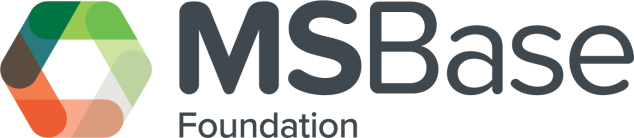 MSBase Foundation Fellowship 2024 - Application FormThe MSBase Foundation Ltd is a not-for-profit charitable organisation incorporated as a company in Melbourne, Australia. The MSBase Foundation’s mission is to provide database tools and research support to facilitate worldwide collaborative outcomes and epidemiologic research in Multiple Sclerosis (MS) and other neuro-immunological diseases (NIDs), including Neuromyelitis Optica (NMO), anti-MOG and Myasthenia Gravis (MG). The Foundation seeks sponsorship from Industry, Government and other granting bodies.The MSBase Foundation owns and operates the MSBase Registry, an online, longitudinal, strictly observational registry open to all practicing neurologists and their healthcare teams worldwide. A collaboration between participating physicians, the MSBase Registry is a unique international database dedicated to sharing, tracking and evaluating outcomes data.The MSBase Registry is ideally suited to clinical outcomes research at a global level as well as the development of regional, multi-centre registries. The overall objective is to support investigators worldwide through its unique web interface, to improve the quality of care of patients with MS and other NIDs.Aim of the Fellowship:	The primary purpose of the Foundation’s postdoctoral fellowship award is to provide training opportunities for scientists and physician-scientists to broaden and extend clinical research capabilities in an academic setting utilising the MSBase Registry.Projects may include data analysis or could be focused on data-basing or other proposals that would meet the aim of the Fellowship. Applicants who intend to have an ongoing role within the MSBase Registry network would be considered favourably.Eligibility:Applicants are expected to have completed university level studies with a bachelor, master degree or MD or PhD and it is preferred that they have a sound knowledge of multiple sclerosis and/or other supported neuro-immunological diseases (NMO, anti-MOG, MG), research principles, data basing and/or statistics/epidemiology. Funding and duration:MSBase will support the Fellow for a period of one year at the annual rate of AUD 60,000.The Award will be granted to the MSBase Fellow’s host institution on behalf of the Fellow. The host institution is responsible for administering the award funds in accordance with its prevailing procedures and policies, and the purposes for which the application was submitted. Funding is primarily intended for the Fellow’s salary support, some travel and tuition. The Award funds shall not be used for any other purpose, unless specified in the budget provided in the Fellowship Application. No portion of the award shall be used for institutional overhead expenses.Expectations and conditions:The Fellow will ideally be a clinician or biostatistician in their first five years after completing their training in neurology or an advanced trainee in Neurology, who can demonstrate an interest in MS, MG, anti-MOG or NMO and who would remain in their field of interest whilst providing ongoing contributions to the MSBase Registry.The Fellow must be supervised by a current Principal Investigator member of the MSBase Registry, from a centre that is currently contributing data to the registry.The Fellow must sign the standard MSBase Foundation Confidentiality Agreement and execute a Fellowship Letter of Agreement.The MSBase Fellowship is NOT a clinical fellowship. The successful applicant may spend up to 50% of time in clinical care during the fellowship. Funding must be paid to a not-for-profit host institution for distribution to the Fellow.Funding can only be used for the expenses as detailed in the approved budget.Host institution must submit a financial acquittal report at the end of the Fellowship.Should the fellowship not proceed, or the Fellow does not use all the funds during the period of the Fellowship, the funds must be returned to the MSBase Foundation.There should be a minimum of one publication as output of the fellowship. The publication, or notification regarding acceptance of a publication, must be submitted to the MSBase Foundation within 90 days of completion of the award.Fellow must submit a final report detailing their research project and findings within 90 days of completion of the award. 
Upon request from the MSBase Foundation, Fellow must be willing to provide a report on the impact of the fellowship one year post funding.A two-page limit for the Fellowship project proposal and a four-page limit in total applies for applications (including any references)Name of applicant:  Contact details:Email: 	Address: 	Phone:	Qualifications (attach curriculum vitae):  Current position: Proposed supervisor (MSBase Principal Investigator): Name: 	Email: 	Address: 	Phone:		MSBase centre code: Proposed host Institution:  Name:	 Name of person authorised to approve Fellowship: 	 Email: 	Address: 	Phone:	Proposed project to be achieved during Fellowship including:Aim, objectives, brief literature review, design and methodology, feasibility, expected outcomeTimelinesTraining (if appropriate)Proposed travel and or conference attendanceProposed authorship for publication/s in line with the MSBase Foundation Authorship and Publication Guidelines for MSBase data.Personal Statement. What do you hope to personally gain from the Fellowship including plans for your future career:How will the MSBase Foundation, Registry members or MS patients benefit from the proposed project, and how will you evaluate the success of your Fellowship?Budget: Provide a budget that includes a plan for how it is expected the funds will be used including projected stipend, travel, meeting attendance, training and how any shortfall will be covered.Agreement to abide by all MSBase Foundation rules, policies and procedures:If you are successful, you must be willing to abide by all relevant MSBase Foundation rules, policies and procedures during the Fellowship. E.g. MSBase Foundation Authorship and Publication Guidelines for MSBase data; Process for accessing the global dataset; Privacy and Confidentiality.I agree  Letter of support:  A letter of support must be attached that has been prepared by your proposed supervisor, and co-signed by the relevant person within the not-for-profit host organisation who has the authority to approve the fellowship position. The letter of support should indicate the length of time that the Fellow can be hosted, and the contribution made by the host to the Fellowship including top up funding.Signed by the applicant:Date: Applications should be submitted to info@msbase.org and copied to 
charlotte.sartori@monash.edu by midnight UTC 1st April 2024